FAMINE ENHANCED! EUTHANIZING HEALTHY CHICKENS, HOGS, and CATTLE      For a good overview, with pictures, too, I refer you to #123 Under the Mikvah of Present Reality, ““Famine! The Black Horse Goes Forth, Worldwide Destruction of Crops and Livestock 2019” (April 24, 2019) That article provides a lot of background information on what I present here. Worldwide famine has been planned since at least 2007 and it included weather-geoengineering, which has been part of our life on earth, since 1947. Also refer to: “70 Years of Weather Geoengineering – 70 Years of Man’s Destroying Earth’s Life Support Systems/Mikvah of Present Reality.  “The Food Supply Chain Is Breaking.' Tyson Foods Warns of Meat Shortage as Plants Close Due to COVID-19” - Time Magazine - Sonya Mansoor, April 26, 2020       Impact on the Global Economy      “Tyson Foods, one of the U.S.’s biggest meat processors, didn’t mince words in a full-page New York Times spread that ran Sunday, in which they warned, `the food supply chain is breaking.’ `As pork, beef and chicken plants are being forced to close, even for short periods of time, millions of pounds of meat will disappear from the supply chain,’ John Tyson, Chairman of the Board of Tyson Foods, wrote in a letter published as an advertisement. `As a result, there will be limited supply of our products available in grocery stores until we are able to reopen our facilities that are currently closed.’      The Arkansas-based company says food waste is also a threat, as `farmers across the nation simply will not have anywhere to sell their livestock to be processed, when they could have fed the nation.’       `Millions of animals —chickens, pigs and cattle— will be depopulated because of the closure of our processing facilities,’ Tyson writes. `The food supply chain is breaking.’      A spokesperson with the U.S. Department of Agriculture (USDA) said in a statement emailed to TIME that the USDA, together with the U.S. Food and Drug Administration and Centers for Disease Control and Prevention, will work to `ensure the food supply chain remains safe and secure.’     The food supply chain is a critical industry in the United States and Secretary Perdue fully recognizes the need to keep workers and inspectors safe during the COVID-19 national emergency,’ the spokesperson said. `USDA recognizes and supports the efforts of private industry and companies to maintain operational status of their facilities while also maintaining the safety.’ ”From Paul Begley YouTube broadcast April 27, 2020“Breaking: 2 Million Chicken, 200,00 Hogs To Be Euthanized” In USA Food Shortages Paul Begley April 27, 2020Chickens in Maryland and Delaware      Packing plants are closing everywhere. Farmers are euthanizing by a humane method, Begley said, approved by veterinarians. But they have not gotten any response from the U.S. Department of Agriculture.       Farmers couldn’t get people to show up for work on the farms, nor get meat butcherers or packing plants to process them – all because of Covid-19.      The Department of Agriculture of Maryland has kept a watch on this decision since April 9th. People are starving all over the world, and food is being destroyed of all types, or farmers are unable to grow healthy crops because of poor soil conditions, floods, droughts, etc. that keep wiping out their harvests, so they’re going bankrupt.       There is an increase in cyclones, hurricanes, tsunamis, inland floods, droughts, blizzards, wildfires, and etc. etc. that have devasted crops all over the world. Much of this is man-created disaster in “weather warfare” – i.e. targeted wildfires fires – directed cyclones, hurricanes, and tsunamis, created blizzards, droughts, since at least 2004.       Begley said that 40 miles from him in Loganville, Indiana, was once a Tyson food processing plant but they shut it down because 160 of their workers got the coronavirus. They were afraid of spreading the virus on boxes of the frozen chicken.      What Begley reported a couple of weeks ago is that they are proposing bugs and other unclean things as a source of food – also cannibalism lurks nearer and nearer? For those who will not eat unclean foods, what do we do? It is expected also that America will experience some type of locust plague this summer. Also predicted is a mega-drought over several of the western states that grow food, like California. Clean meats and good vegetables and fruits will go sky-high in price.      In Minnesota 200,000 pigs may soon be euthanized because processing plants have shut down because of the virus. Several mid-west processing plants are shutting down because their workers have coronavirus.     It takes a lot of grain to feed chickens, hogs, and cattle. The grains are not growing well because of adverse weather but also soil conditions. Grain prices are high. Also, to keep animals past their growth maximum would make them unusable for food too – like hogs.      In Iowa and South Dakota, hog farmers have too many hogs that they cannot provide for continually. The grains are being destroyed by floods, droughts, blizzards, hail, and poor soil conditions. The food chain is breaking down.      There are now about 1 million hogs ready to be processed for consumption in the United States, but nowhere to process them because the plants are shutting down. Butcher plants and processing plants are closing down. Too many workers have the Covid-19.      Cattle are also being euthanized also. NO diseases – healthy animals - killed because they are too expensive to keep and cannot be butchered or processed for eating. Yes! All systems are breaking down … from the farms to the processing to the selling.       Eat healthy as long as you can. We don’t eat pork because Abba said it was bad for us, and health-wise it is. Hog meat is the closest of all meats to human meat – thus hog parts are suitable, so they say, for transplants into humans. Pigs don’t sweat, they maintain diseases in their meat. Oh well … you know that. Yet, pigs are mammals and part of Abba’s plan for creation – good garbage collectors. And we hate to see any good life form destroyed because of human reasoning based on what we know is fallacious. From my article on August 2015: “WARNING! Dire Famine conditions are now with us worldwide”:      “Did You Know That The US No Longer Has Any Strategic Grain Reserves At All?”  By Michael Snyder, August 16th, 2015, the Economic Collapse website 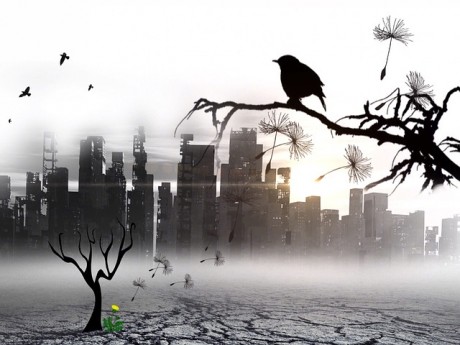 Once upon a time, it was popular to say that the U.S. government only had enough wheat stored up to provide everyone in America with half a loaf of bread.  But that is not true anymore. Recently, I discovered that the U.S. does not have any strategic grain reserves left at all--Zero.  Nada.  Zilch. … The USDA liquidated the remaining reserves back in 2008.        So, if a major food crisis hit this country, our government would have nothing to give us. Of course, the federal government could always go out and try to buy or seize food to feed the population during a major emergency, but that wouldn’t actually increase the total amount of food that was available. Instead, it would just give the government more power over who gets it.     The U.S. strategic grain reserve was initially created during the days of the Great Depression.  Back then, the wisdom of storing up food for hard times was self-evident. Unfortunately, over time interest in this program faded, and at this point there is no strategic grain reserve in the United States at all.”  Praise Yahuwah and Yahushua, Creators of Heaven and Earth!In the love of the Creators, YedidahApril 27, 2020 